Doç. Dr. Gökhan ABAAnabilim Dalı Bşk.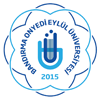 BANDIRMA ONYEDİ EYLÜL ÜNİVERSİTESİSAĞLIK BİLİMLERİ ENSTİTÜSÜ2020- 2021 Eğitim -Öğretim Yılı Güz YarıyılıSağlık Yönetimi Tezli Yüksek LisansFinal ProgramıDök. No: Sayfa No:1/1SINAV TARİHİSINAV SAATİSINAV YERİDERSİN ADI SORUMLU ÖĞRETİM ÜYESİ 18.01.2021 PAZARTESİ18:00-19:00LMSBilimsel Araştırma Yöntemleri ve Yayın Etiği Dr. Öğr. Üyesi Cennet GÖLOĞLU DEMİR19.01.2021SALI18:00-19:00LMSSağlık Kurumlarında İnsan Kaynakları Yönetimi Dr. Öğr. Üyesi Şirin ÖZKAN 20.01.2021 ÇARŞAMBA18:00-19:00LMSSağlık Hizmetlerinde PazarlamaDr. Öğr. Üyesi Ekrem SEVİM21.01.2021 PERŞEMBE18:00-19:00LMSSağlık Kurumlarında Finansal YönetimDr. Öğr. Üyesi Reyhan SARIÇİÇEK 22.01.2021CUMA18:00-19:00LMSSağlık Hizmetlerinde Yönetim ve OrganizasyonDoç. Dr. Gökhan ABA